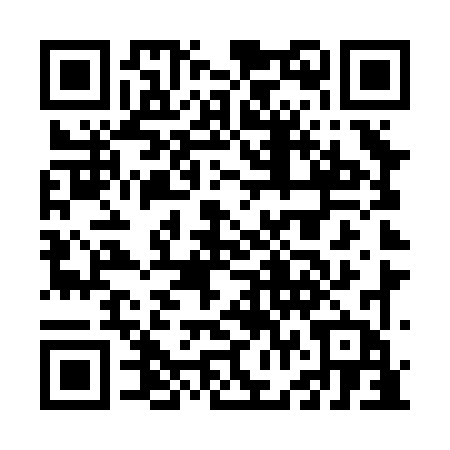 Prayer times for Green Island Brook, Newfoundland and Labrador, CanadaWed 1 May 2024 - Fri 31 May 2024High Latitude Method: Angle Based RulePrayer Calculation Method: Islamic Society of North AmericaAsar Calculation Method: HanafiPrayer times provided by https://www.salahtimes.comDateDayFajrSunriseDhuhrAsrMaghribIsha1Wed3:515:471:136:208:4010:372Thu3:485:451:136:218:4210:393Fri3:455:441:136:228:4310:424Sat3:425:421:136:238:4510:455Sun3:395:401:136:248:4610:486Mon3:375:381:136:258:4810:507Tue3:345:361:136:268:5010:538Wed3:315:351:136:278:5110:569Thu3:285:331:136:288:5310:5910Fri3:255:321:136:298:5411:0211Sat3:225:301:136:308:5611:0412Sun3:215:281:126:318:5711:0513Mon3:205:271:126:328:5911:0614Tue3:195:251:126:339:0011:0715Wed3:185:241:136:349:0211:0716Thu3:185:221:136:359:0311:0817Fri3:175:211:136:359:0511:0918Sat3:165:201:136:369:0611:1019Sun3:165:181:136:379:0811:1020Mon3:155:171:136:389:0911:1121Tue3:145:161:136:399:1011:1222Wed3:145:151:136:409:1211:1323Thu3:135:131:136:409:1311:1324Fri3:135:121:136:419:1411:1425Sat3:125:111:136:429:1611:1526Sun3:125:101:136:439:1711:1527Mon3:115:091:136:439:1811:1628Tue3:115:081:146:449:1911:1729Wed3:115:071:146:459:2111:1730Thu3:105:061:146:459:2211:1831Fri3:105:051:146:469:2311:19